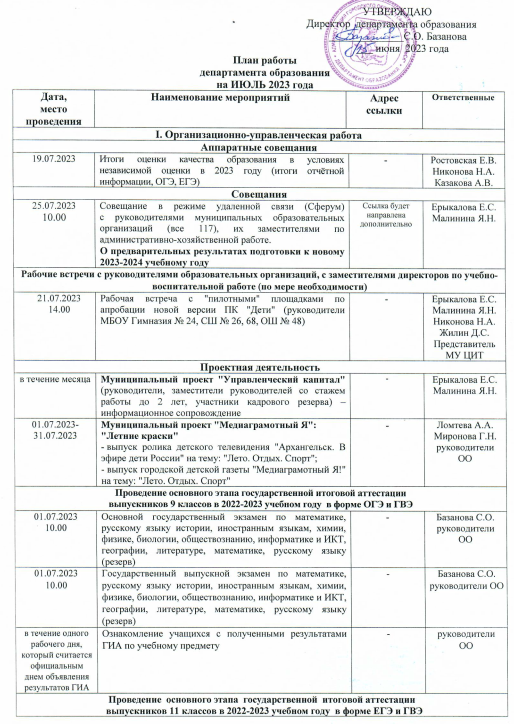 Дата,место проведенияНаименование мероприятийНаименование мероприятийАдрес ссылкиАдрес ссылкиАдрес ссылкиАдрес ссылкиАдрес ссылкиОтветственные Ответственные  Организационно-управленческая работа Организационно-управленческая работа Организационно-управленческая работа Организационно-управленческая работа Организационно-управленческая работа Организационно-управленческая работа Организационно-управленческая работа Организационно-управленческая работа Организационно-управленческая работа Организационно-управленческая работаАппаратные совещанияАппаратные совещанияАппаратные совещанияАппаратные совещанияАппаратные совещанияАппаратные совещанияАппаратные совещанияАппаратные совещанияАппаратные совещанияАппаратные совещания19.07.2023Итоги оценки качества образования в условиях независимой оценки в 2023 году (итоги отчётной информации, ОГЭ, ЕГЭ)Итоги оценки качества образования в условиях независимой оценки в 2023 году (итоги отчётной информации, ОГЭ, ЕГЭ)Итоги оценки качества образования в условиях независимой оценки в 2023 году (итоги отчётной информации, ОГЭ, ЕГЭ)Итоги оценки качества образования в условиях независимой оценки в 2023 году (итоги отчётной информации, ОГЭ, ЕГЭ)---Ростовская Е.В.Никонова Н.А.Казакова А.В.Ростовская Е.В.Никонова Н.А.Казакова А.В.СовещанияСовещанияСовещанияСовещанияСовещанияСовещанияСовещанияСовещанияСовещанияСовещания25.07.202310.00Совещание в режиме удаленной связи (Сферум)                               с руководителями муниципальных образовательных организаций (все 117), их заместителями по административно-хозяйственной работе.О предварительных результатах подготовки к новому 2023-2024 учебному году Совещание в режиме удаленной связи (Сферум)                               с руководителями муниципальных образовательных организаций (все 117), их заместителями по административно-хозяйственной работе.О предварительных результатах подготовки к новому 2023-2024 учебному году Совещание в режиме удаленной связи (Сферум)                               с руководителями муниципальных образовательных организаций (все 117), их заместителями по административно-хозяйственной работе.О предварительных результатах подготовки к новому 2023-2024 учебному году Совещание в режиме удаленной связи (Сферум)                               с руководителями муниципальных образовательных организаций (все 117), их заместителями по административно-хозяйственной работе.О предварительных результатах подготовки к новому 2023-2024 учебному году Ссылка будет направлена дополнительноСсылка будет направлена дополнительноСсылка будет направлена дополнительноЕрыкалова Е.С.Малинина Я.Н.Ерыкалова Е.С.Малинина Я.Н.Рабочие встречи с руководителями образовательных организаций, с заместителями директоров по учебно-воспитательной работе (по мере необходимости)Рабочие встречи с руководителями образовательных организаций, с заместителями директоров по учебно-воспитательной работе (по мере необходимости)Рабочие встречи с руководителями образовательных организаций, с заместителями директоров по учебно-воспитательной работе (по мере необходимости)Рабочие встречи с руководителями образовательных организаций, с заместителями директоров по учебно-воспитательной работе (по мере необходимости)Рабочие встречи с руководителями образовательных организаций, с заместителями директоров по учебно-воспитательной работе (по мере необходимости)Рабочие встречи с руководителями образовательных организаций, с заместителями директоров по учебно-воспитательной работе (по мере необходимости)Рабочие встречи с руководителями образовательных организаций, с заместителями директоров по учебно-воспитательной работе (по мере необходимости)Рабочие встречи с руководителями образовательных организаций, с заместителями директоров по учебно-воспитательной работе (по мере необходимости)Рабочие встречи с руководителями образовательных организаций, с заместителями директоров по учебно-воспитательной работе (по мере необходимости)Рабочие встречи с руководителями образовательных организаций, с заместителями директоров по учебно-воспитательной работе (по мере необходимости)21.07.202314.00Рабочая встреча с "пилотными" площадками по апробации новой версии ПК "Дети" (руководители МБОУ Гимназия № 24, СШ № 26, 68, ОШ № 48)Рабочая встреча с "пилотными" площадками по апробации новой версии ПК "Дети" (руководители МБОУ Гимназия № 24, СШ № 26, 68, ОШ № 48)Рабочая встреча с "пилотными" площадками по апробации новой версии ПК "Дети" (руководители МБОУ Гимназия № 24, СШ № 26, 68, ОШ № 48)Рабочая встреча с "пилотными" площадками по апробации новой версии ПК "Дети" (руководители МБОУ Гимназия № 24, СШ № 26, 68, ОШ № 48)---Ерыкалова Е.С.Малинина Я.Н.Никонова Н.А.Жилин Д.С.ПредставительМУ ЦИТЕрыкалова Е.С.Малинина Я.Н.Никонова Н.А.Жилин Д.С.ПредставительМУ ЦИТПроектная деятельностьПроектная деятельностьПроектная деятельностьПроектная деятельностьПроектная деятельностьПроектная деятельностьПроектная деятельностьПроектная деятельностьПроектная деятельностьПроектная деятельностьв течение месяцаМуниципальный проект "Управленческий капитал"  (руководители, заместители руководителей со стажем работы до 2 лет, участники кадрового резерва) – информационное сопровождение  Муниципальный проект "Управленческий капитал"  (руководители, заместители руководителей со стажем работы до 2 лет, участники кадрового резерва) – информационное сопровождение  Муниципальный проект "Управленческий капитал"  (руководители, заместители руководителей со стажем работы до 2 лет, участники кадрового резерва) – информационное сопровождение  Муниципальный проект "Управленческий капитал"  (руководители, заместители руководителей со стажем работы до 2 лет, участники кадрового резерва) – информационное сопровождение  ---Ерыкалова Е.С.Малинина Я.Н.Ерыкалова Е.С.Малинина Я.Н.01.07.2023-31.07.2023Муниципальный проект "Медиаграмотный Я":"Летние краски"- выпуск ролика детского телевидения "Архангельск. В эфире дети России" на тему: "Лето. Отдых. Спорт";- выпуск городской детской газеты "Медиаграмотный Я!" на тему: "Лето. Отдых. Спорт"Муниципальный проект "Медиаграмотный Я":"Летние краски"- выпуск ролика детского телевидения "Архангельск. В эфире дети России" на тему: "Лето. Отдых. Спорт";- выпуск городской детской газеты "Медиаграмотный Я!" на тему: "Лето. Отдых. Спорт"Муниципальный проект "Медиаграмотный Я":"Летние краски"- выпуск ролика детского телевидения "Архангельск. В эфире дети России" на тему: "Лето. Отдых. Спорт";- выпуск городской детской газеты "Медиаграмотный Я!" на тему: "Лето. Отдых. Спорт"Муниципальный проект "Медиаграмотный Я":"Летние краски"- выпуск ролика детского телевидения "Архангельск. В эфире дети России" на тему: "Лето. Отдых. Спорт";- выпуск городской детской газеты "Медиаграмотный Я!" на тему: "Лето. Отдых. Спорт"---Ломтева А.А.Миронова Г.Н.руководители ООЛомтева А.А.Миронова Г.Н.руководители ООПроведение основного этапа государственной итоговой аттестации выпускников 9 классов в 2022-2023 учебном году  в форме ОГЭ и ГВЭПроведение основного этапа государственной итоговой аттестации выпускников 9 классов в 2022-2023 учебном году  в форме ОГЭ и ГВЭПроведение основного этапа государственной итоговой аттестации выпускников 9 классов в 2022-2023 учебном году  в форме ОГЭ и ГВЭПроведение основного этапа государственной итоговой аттестации выпускников 9 классов в 2022-2023 учебном году  в форме ОГЭ и ГВЭПроведение основного этапа государственной итоговой аттестации выпускников 9 классов в 2022-2023 учебном году  в форме ОГЭ и ГВЭПроведение основного этапа государственной итоговой аттестации выпускников 9 классов в 2022-2023 учебном году  в форме ОГЭ и ГВЭПроведение основного этапа государственной итоговой аттестации выпускников 9 классов в 2022-2023 учебном году  в форме ОГЭ и ГВЭПроведение основного этапа государственной итоговой аттестации выпускников 9 классов в 2022-2023 учебном году  в форме ОГЭ и ГВЭПроведение основного этапа государственной итоговой аттестации выпускников 9 классов в 2022-2023 учебном году  в форме ОГЭ и ГВЭПроведение основного этапа государственной итоговой аттестации выпускников 9 классов в 2022-2023 учебном году  в форме ОГЭ и ГВЭ01.07.202310.00Основной государственный экзамен по математике, русскому языку истории, иностранным языкам, химии, физике, биологии, обществознанию, информатике и ИКТ, географии, литературе, математике, русскому языку (резерв)Основной государственный экзамен по математике, русскому языку истории, иностранным языкам, химии, физике, биологии, обществознанию, информатике и ИКТ, географии, литературе, математике, русскому языку (резерв)Основной государственный экзамен по математике, русскому языку истории, иностранным языкам, химии, физике, биологии, обществознанию, информатике и ИКТ, географии, литературе, математике, русскому языку (резерв)Основной государственный экзамен по математике, русскому языку истории, иностранным языкам, химии, физике, биологии, обществознанию, информатике и ИКТ, географии, литературе, математике, русскому языку (резерв)---Базанова С.О. руководители ООБазанова С.О. руководители ОО01.07.202310.00Государственный выпускной экзамен по математике, русскому языку истории, иностранным языкам, химии, физике, биологии, обществознанию, информатике и ИКТ, географии, литературе, математике, русскому языку (резерв)Государственный выпускной экзамен по математике, русскому языку истории, иностранным языкам, химии, физике, биологии, обществознанию, информатике и ИКТ, географии, литературе, математике, русскому языку (резерв)Государственный выпускной экзамен по математике, русскому языку истории, иностранным языкам, химии, физике, биологии, обществознанию, информатике и ИКТ, географии, литературе, математике, русскому языку (резерв)Государственный выпускной экзамен по математике, русскому языку истории, иностранным языкам, химии, физике, биологии, обществознанию, информатике и ИКТ, географии, литературе, математике, русскому языку (резерв)---Базанова С.О.руководители ООБазанова С.О.руководители ООв течение одного рабочего дня, который считается официальным днем объявления результатов ГИАОзнакомление учащихся с полученными результатами ГИА по учебному предметуОзнакомление учащихся с полученными результатами ГИА по учебному предметуОзнакомление учащихся с полученными результатами ГИА по учебному предметуОзнакомление учащихся с полученными результатами ГИА по учебному предмету---руководители ООруководители ООПроведение  основного этапа  государственной  итоговой аттестации  выпускников 11 классов в 2022-2023 учебном году  в форме ЕГЭ и ГВЭПроведение  основного этапа  государственной  итоговой аттестации  выпускников 11 классов в 2022-2023 учебном году  в форме ЕГЭ и ГВЭПроведение  основного этапа  государственной  итоговой аттестации  выпускников 11 классов в 2022-2023 учебном году  в форме ЕГЭ и ГВЭПроведение  основного этапа  государственной  итоговой аттестации  выпускников 11 классов в 2022-2023 учебном году  в форме ЕГЭ и ГВЭПроведение  основного этапа  государственной  итоговой аттестации  выпускников 11 классов в 2022-2023 учебном году  в форме ЕГЭ и ГВЭПроведение  основного этапа  государственной  итоговой аттестации  выпускников 11 классов в 2022-2023 учебном году  в форме ЕГЭ и ГВЭПроведение  основного этапа  государственной  итоговой аттестации  выпускников 11 классов в 2022-2023 учебном году  в форме ЕГЭ и ГВЭПроведение  основного этапа  государственной  итоговой аттестации  выпускников 11 классов в 2022-2023 учебном году  в форме ЕГЭ и ГВЭПроведение  основного этапа  государственной  итоговой аттестации  выпускников 11 классов в 2022-2023 учебном году  в форме ЕГЭ и ГВЭПроведение  основного этапа  государственной  итоговой аттестации  выпускников 11 классов в 2022-2023 учебном году  в форме ЕГЭ и ГВЭ01.07.202310.00Резервный день - единый государственный экзамен по всем учебным предметам на базе МБОУ СШ № 50Резервный день - единый государственный экзамен по всем учебным предметам на базе МБОУ СШ № 50Резервный день - единый государственный экзамен по всем учебным предметам на базе МБОУ СШ № 50Резервный день - единый государственный экзамен по всем учебным предметам на базе МБОУ СШ № 50---Базанова С.О. руководители ООБазанова С.О. руководители ОО01.07.202310.00Резервный день - государственный выпускной экзамен по математике на базе МБОУ СШ № 9Резервный день - государственный выпускной экзамен по математике на базе МБОУ СШ № 9Резервный день - государственный выпускной экзамен по математике на базе МБОУ СШ № 9Резервный день - государственный выпускной экзамен по математике на базе МБОУ СШ № 9---Базанова С.О. руководители ООБазанова С.О. руководители ООв течение одного рабочего дня, который считается официальным днем объявления результатов ГИАОзнакомление учащихся с полученными результатами ГИА по учебному предметуОзнакомление учащихся с полученными результатами ГИА по учебному предметуОзнакомление учащихся с полученными результатами ГИА по учебному предметуОзнакомление учащихся с полученными результатами ГИА по учебному предмету---руководители ООруководители ООВнесение сведений об аттестатах в информационную систему ФИС ФРДОВнесение сведений об аттестатах в информационную систему ФИС ФРДОВнесение сведений об аттестатах в информационную систему ФИС ФРДОВнесение сведений об аттестатах в информационную систему ФИС ФРДОВнесение сведений об аттестатах в информационную систему ФИС ФРДОВнесение сведений об аттестатах в информационную систему ФИС ФРДОВнесение сведений об аттестатах в информационную систему ФИС ФРДОВнесение сведений об аттестатах в информационную систему ФИС ФРДОВнесение сведений об аттестатах в информационную систему ФИС ФРДОВнесение сведений об аттестатах в информационную систему ФИС ФРДОв течение трех рабочих дней с момента вручения документа об образованииВнесение сведений об аттестатах в информационную систему ФИС ФРДО в течение рабочих 3 дней со дня выдачи аттестатовВнесение сведений об аттестатах в информационную систему ФИС ФРДО в течение рабочих 3 дней со дня выдачи аттестатовВнесение сведений об аттестатах в информационную систему ФИС ФРДО в течение рабочих 3 дней со дня выдачи аттестатовВнесение сведений об аттестатах в информационную систему ФИС ФРДО в течение рабочих 3 дней со дня выдачи аттестатов---руководители ООруководители ОООрганизация проведения аттестации руководителей муниципальных организаций, находящихся в ведении департамента образования Администрации городского округа "Город Архангельск"Организация проведения аттестации руководителей муниципальных организаций, находящихся в ведении департамента образования Администрации городского округа "Город Архангельск"Организация проведения аттестации руководителей муниципальных организаций, находящихся в ведении департамента образования Администрации городского округа "Город Архангельск"Организация проведения аттестации руководителей муниципальных организаций, находящихся в ведении департамента образования Администрации городского округа "Город Архангельск"Организация проведения аттестации руководителей муниципальных организаций, находящихся в ведении департамента образования Администрации городского округа "Город Архангельск"Организация проведения аттестации руководителей муниципальных организаций, находящихся в ведении департамента образования Администрации городского округа "Город Архангельск"Организация проведения аттестации руководителей муниципальных организаций, находящихся в ведении департамента образования Администрации городского округа "Город Архангельск"Организация проведения аттестации руководителей муниципальных организаций, находящихся в ведении департамента образования Администрации городского округа "Город Архангельск"Организация проведения аттестации руководителей муниципальных организаций, находящихся в ведении департамента образования Администрации городского округа "Город Архангельск"Организация проведения аттестации руководителей муниципальных организаций, находящихся в ведении департамента образования Администрации городского округа "Город Архангельск"до 15.07.2023Направление заявлений на аттестацию в муниципальную аттестационную комиссию по аттестации кандидатов 
на должность руководителя и руководителей муниципальных учреждений, находящихся в ведении департамента образования Администрации городского округа "Город Архангельск"Направление заявлений на аттестацию в муниципальную аттестационную комиссию по аттестации кандидатов 
на должность руководителя и руководителей муниципальных учреждений, находящихся в ведении департамента образования Администрации городского округа "Город Архангельск"Направление заявлений на аттестацию в муниципальную аттестационную комиссию по аттестации кандидатов 
на должность руководителя и руководителей муниципальных учреждений, находящихся в ведении департамента образования Администрации городского округа "Город Архангельск"Направление заявлений на аттестацию в муниципальную аттестационную комиссию по аттестации кандидатов 
на должность руководителя и руководителей муниципальных учреждений, находящихся в ведении департамента образования Администрации городского округа "Город Архангельск"oaek@arhcity.ruoaek@arhcity.ruoaek@arhcity.ruруководители ООМалинина Я.Н.руководители ООМалинина Я.Н.21.07.202311.00Заседание муниципальной аттестационной комиссии 
по аттестации кандидатов на должность руководителя 
и руководителей муниципальных учреждений, находящихся в ведении департамента образования Администрации городского округа "Город Архангельск"Заседание муниципальной аттестационной комиссии 
по аттестации кандидатов на должность руководителя 
и руководителей муниципальных учреждений, находящихся в ведении департамента образования Администрации городского округа "Город Архангельск"Заседание муниципальной аттестационной комиссии 
по аттестации кандидатов на должность руководителя 
и руководителей муниципальных учреждений, находящихся в ведении департамента образования Администрации городского округа "Город Архангельск"Заседание муниципальной аттестационной комиссии 
по аттестации кандидатов на должность руководителя 
и руководителей муниципальных учреждений, находящихся в ведении департамента образования Администрации городского округа "Город Архангельск"---Базанова С.О.Малинина Я.Н.Базанова С.О.Малинина Я.Н.Мероприятия по организации летней кампании и занятости детей в каникулярное времяМероприятия по организации летней кампании и занятости детей в каникулярное времяМероприятия по организации летней кампании и занятости детей в каникулярное времяМероприятия по организации летней кампании и занятости детей в каникулярное времяМероприятия по организации летней кампании и занятости детей в каникулярное времяМероприятия по организации летней кампании и занятости детей в каникулярное времяМероприятия по организации летней кампании и занятости детей в каникулярное времяМероприятия по организации летней кампании и занятости детей в каникулярное времяМероприятия по организации летней кампании и занятости детей в каникулярное времяМероприятия по организации летней кампании и занятости детей в каникулярное времяо. Краснофлотский, ул. Песчаная д.125.06.2023-06.07.202310.07.2023-21.07.2023Функционирование стационарного оборонно-спортивного палаточного лагеря "Архангел" 2 смена3 сменаФункционирование стационарного оборонно-спортивного палаточного лагеря "Архангел" 2 смена3 сменаФункционирование стационарного оборонно-спортивного палаточного лагеря "Архангел" 2 смена3 сменаФункционирование стационарного оборонно-спортивного палаточного лагеря "Архангел" 2 смена3 смена---Миргасимова А.М.Фомин А.А.Миргасимова А.М.Фомин А.А.Организация временного трудоустройства несовершеннолетнихОрганизация временного трудоустройства несовершеннолетнихОрганизация временного трудоустройства несовершеннолетнихОрганизация временного трудоустройства несовершеннолетнихОрганизация временного трудоустройства несовершеннолетнихОрганизация временного трудоустройства несовершеннолетнихОрганизация временного трудоустройства несовершеннолетнихОрганизация временного трудоустройства несовершеннолетнихОрганизация временного трудоустройства несовершеннолетнихОрганизация временного трудоустройства несовершеннолетнихпо отдельному графикуОтчеты об организации трудоустройства несовершеннолетнихОтчеты об организации трудоустройства несовершеннолетнихОтчеты об организации трудоустройства несовершеннолетнихОтчеты об организации трудоустройства несовершеннолетних---Лисицына Е.М.руководители ОУЛисицына Е.М.руководители ОУМероприятия по учёту детей и комплектованию общеобразовательных организацийМероприятия по учёту детей и комплектованию общеобразовательных организацийМероприятия по учёту детей и комплектованию общеобразовательных организацийМероприятия по учёту детей и комплектованию общеобразовательных организацийМероприятия по учёту детей и комплектованию общеобразовательных организацийМероприятия по учёту детей и комплектованию общеобразовательных организацийМероприятия по учёту детей и комплектованию общеобразовательных организацийМероприятия по учёту детей и комплектованию общеобразовательных организацийМероприятия по учёту детей и комплектованию общеобразовательных организацийМероприятия по учёту детей и комплектованию общеобразовательных организацийв течение 3 рабочих дней Обеспечение  внесения данных о зачислении, отчислении несовершеннолетних в ПК "Дети", в том числе в "Реестре будущих первоклассников" в ПК "Дети"Обеспечение  внесения данных о зачислении, отчислении несовершеннолетних в ПК "Дети", в том числе в "Реестре будущих первоклассников" в ПК "Дети"Обеспечение  внесения данных о зачислении, отчислении несовершеннолетних в ПК "Дети", в том числе в "Реестре будущих первоклассников" в ПК "Дети"Обеспечение  внесения данных о зачислении, отчислении несовершеннолетних в ПК "Дети", в том числе в "Реестре будущих первоклассников" в ПК "Дети"---руководители ООруководители ООдо 03.07.2023Обеспечение в ПК "Дети" полноты сведений о детях в возрасте от 6 лет 6 месяцев до 8 лет, проживающих (постоянно или временно) на закрепленной за общеобразовательной организацией территории и зачисленных в первый класс общеобразовательной организацииОбеспечение в ПК "Дети" полноты сведений о детях в возрасте от 6 лет 6 месяцев до 8 лет, проживающих (постоянно или временно) на закрепленной за общеобразовательной организацией территории и зачисленных в первый класс общеобразовательной организацииОбеспечение в ПК "Дети" полноты сведений о детях в возрасте от 6 лет 6 месяцев до 8 лет, проживающих (постоянно или временно) на закрепленной за общеобразовательной организацией территории и зачисленных в первый класс общеобразовательной организацииОбеспечение в ПК "Дети" полноты сведений о детях в возрасте от 6 лет 6 месяцев до 8 лет, проживающих (постоянно или временно) на закрепленной за общеобразовательной организацией территории и зачисленных в первый класс общеобразовательной организации---руководители ООруководители ООдо 03.07.2023Открытие доступа в ПК "Дети" к информации о зачислении детей в возрасте от 6 лет 6 месяцев до 8 лет в первый класс общеобразовательных организаций по территориям, закрепленным за общеобразовательными организациямиОткрытие доступа в ПК "Дети" к информации о зачислении детей в возрасте от 6 лет 6 месяцев до 8 лет в первый класс общеобразовательных организаций по территориям, закрепленным за общеобразовательными организациямиОткрытие доступа в ПК "Дети" к информации о зачислении детей в возрасте от 6 лет 6 месяцев до 8 лет в первый класс общеобразовательных организаций по территориям, закрепленным за общеобразовательными организациямиОткрытие доступа в ПК "Дети" к информации о зачислении детей в возрасте от 6 лет 6 месяцев до 8 лет в первый класс общеобразовательных организаций по территориям, закрепленным за общеобразовательными организациями---Никонова Н.А.Управление информационных ресурсов и системНиконова Н.А.Управление информационных ресурсов и системс 04.07.2023 по 05.07.2023Учет детей в возрасте от 6 лет 6 месяцев до 8 лет с целью обеспечения права преимущественного приема в первый класс (проживающих на закреплённой территории)Учет детей в возрасте от 6 лет 6 месяцев до 8 лет с целью обеспечения права преимущественного приема в первый класс (проживающих на закреплённой территории)Учет детей в возрасте от 6 лет 6 месяцев до 8 лет с целью обеспечения права преимущественного приема в первый класс (проживающих на закреплённой территории)Учет детей в возрасте от 6 лет 6 месяцев до 8 лет с целью обеспечения права преимущественного приема в первый класс (проживающих на закреплённой территории)---руководители ООруководители ООне позднее 05.07.2023Размещение на официальном сайте своей образовательной организации информации о наличии свободных мест в первых классах для приема детей, не проживающих на закрепленной территорииРазмещение на официальном сайте своей образовательной организации информации о наличии свободных мест в первых классах для приема детей, не проживающих на закрепленной территорииРазмещение на официальном сайте своей образовательной организации информации о наличии свободных мест в первых классах для приема детей, не проживающих на закрепленной территорииРазмещение на официальном сайте своей образовательной организации информации о наличии свободных мест в первых классах для приема детей, не проживающих на закрепленной территории---руководители ООруководители ООне позднее 05.07.2023Предоставление  в департамент образования информации об уточненном количестве первоклассников по микрорайону по итогам проведённой корректировки сведений о детях в возрасте от 6 лет 6 месяцев до 8 летПредоставление  в департамент образования информации об уточненном количестве первоклассников по микрорайону по итогам проведённой корректировки сведений о детях в возрасте от 6 лет 6 месяцев до 8 летПредоставление  в департамент образования информации об уточненном количестве первоклассников по микрорайону по итогам проведённой корректировки сведений о детях в возрасте от 6 лет 6 месяцев до 8 летПредоставление  в департамент образования информации об уточненном количестве первоклассников по микрорайону по итогам проведённой корректировки сведений о детях в возрасте от 6 лет 6 месяцев до 8 летdokisege@arhcity.rudokisege@arhcity.rudokisege@arhcity.ruруководители ООНиконова Н.А.руководители ООНиконова Н.А.в течение 3 рабочих днейпосле завершения приёмаИздание приказа о зачислении в 1 классИздание приказа о зачислении в 1 классИздание приказа о зачислении в 1 классИздание приказа о зачислении в 1 класс---руководители ООруководители ООс 06  июля до момента заполнения свободных мест, но не позднее 5 сентябряПрием заявлений о приеме на обучение в первый класс для детей, не проживающих на закрепленной территорииПрием заявлений о приеме на обучение в первый класс для детей, не проживающих на закрепленной территорииПрием заявлений о приеме на обучение в первый класс для детей, не проживающих на закрепленной территорииПрием заявлений о приеме на обучение в первый класс для детей, не проживающих на закрепленной территории---руководители ООруководители ООМероприятия по организации подготовки образовательных учреждений к новому учебному годуМероприятия по организации подготовки образовательных учреждений к новому учебному годуМероприятия по организации подготовки образовательных учреждений к новому учебному годуМероприятия по организации подготовки образовательных учреждений к новому учебному годуМероприятия по организации подготовки образовательных учреждений к новому учебному годуМероприятия по организации подготовки образовательных учреждений к новому учебному годуМероприятия по организации подготовки образовательных учреждений к новому учебному годуМероприятия по организации подготовки образовательных учреждений к новому учебному годуМероприятия по организации подготовки образовательных учреждений к новому учебному годуМероприятия по организации подготовки образовательных учреждений к новому учебному годув течение месяцаПредоставление актов готовности к новому учебному годуПредоставление актов готовности к новому учебному годуПредоставление актов готовности к новому учебному годуПредоставление актов готовности к новому учебному годуПредоставление актов готовности к новому учебному годуПредоставление актов готовности к новому учебному годуПредоставление актов готовности к новому учебному годуруководители ООруководители ООв течение месяцаОрганизация и проведение текущего ремонта в образовательных учрежденияхОрганизация и проведение текущего ремонта в образовательных учрежденияхОрганизация и проведение текущего ремонта в образовательных учрежденияхОрганизация и проведение текущего ремонта в образовательных учрежденияхОрганизация и проведение текущего ремонта в образовательных учрежденияхОрганизация и проведение текущего ремонта в образовательных учрежденияхОрганизация и проведение текущего ремонта в образовательных учрежденияхруководители ООруководители ООв течение месяцаОрганизация и проведение комплексного капитального ремонта в образовательных учреждениях, мероприятий по обеспечению антитеррористической безопасностиМБОУ СШ № 23, 77, 82, МБОУ Гимназия № 21, 6Организация и проведение комплексного капитального ремонта в образовательных учреждениях, мероприятий по обеспечению антитеррористической безопасностиМБОУ СШ № 23, 77, 82, МБОУ Гимназия № 21, 6Организация и проведение комплексного капитального ремонта в образовательных учреждениях, мероприятий по обеспечению антитеррористической безопасностиМБОУ СШ № 23, 77, 82, МБОУ Гимназия № 21, 6Организация и проведение комплексного капитального ремонта в образовательных учреждениях, мероприятий по обеспечению антитеррористической безопасностиМБОУ СШ № 23, 77, 82, МБОУ Гимназия № 21, 6Организация и проведение комплексного капитального ремонта в образовательных учреждениях, мероприятий по обеспечению антитеррористической безопасностиМБОУ СШ № 23, 77, 82, МБОУ Гимназия № 21, 6Организация и проведение комплексного капитального ремонта в образовательных учреждениях, мероприятий по обеспечению антитеррористической безопасностиМБОУ СШ № 23, 77, 82, МБОУ Гимназия № 21, 6Организация и проведение комплексного капитального ремонта в образовательных учреждениях, мероприятий по обеспечению антитеррористической безопасностиМБОУ СШ № 23, 77, 82, МБОУ Гимназия № 21, 6руководители ООАрсентьева С.А.Меркулова Н.Е.руководители ООАрсентьева С.А.Меркулова Н.Е.в течение месяцаОрганизация и проведение капитального ремонта в образовательных учреждениях, мероприятий по обеспечению антитеррористической безопасностиМБОУ СШ № 10, 20, 36, МБОУ Гимназия № 3Организация и проведение капитального ремонта в образовательных учреждениях, мероприятий по обеспечению антитеррористической безопасностиМБОУ СШ № 10, 20, 36, МБОУ Гимназия № 3Организация и проведение капитального ремонта в образовательных учреждениях, мероприятий по обеспечению антитеррористической безопасностиМБОУ СШ № 10, 20, 36, МБОУ Гимназия № 3Организация и проведение капитального ремонта в образовательных учреждениях, мероприятий по обеспечению антитеррористической безопасностиМБОУ СШ № 10, 20, 36, МБОУ Гимназия № 3Организация и проведение капитального ремонта в образовательных учреждениях, мероприятий по обеспечению антитеррористической безопасностиМБОУ СШ № 10, 20, 36, МБОУ Гимназия № 3Организация и проведение капитального ремонта в образовательных учреждениях, мероприятий по обеспечению антитеррористической безопасностиМБОУ СШ № 10, 20, 36, МБОУ Гимназия № 3Организация и проведение капитального ремонта в образовательных учреждениях, мероприятий по обеспечению антитеррористической безопасностиМБОУ СШ № 10, 20, 36, МБОУ Гимназия № 3руководители ООАрсентьева С.А.Меркулова Н.Е.руководители ООАрсентьева С.А.Меркулова Н.Е.в течение месяцаОрганизация и проведение капитального ремонта АПС и СОУЭ в образовательных учрежденияхМБОУ СШ № 54, 27МБДОУ Детский сад № 16, 20, 110, 118, 131, 147, 171, 173.Организация и проведение капитального ремонта АПС и СОУЭ в образовательных учрежденияхМБОУ СШ № 54, 27МБДОУ Детский сад № 16, 20, 110, 118, 131, 147, 171, 173.Организация и проведение капитального ремонта АПС и СОУЭ в образовательных учрежденияхМБОУ СШ № 54, 27МБДОУ Детский сад № 16, 20, 110, 118, 131, 147, 171, 173.Организация и проведение капитального ремонта АПС и СОУЭ в образовательных учрежденияхМБОУ СШ № 54, 27МБДОУ Детский сад № 16, 20, 110, 118, 131, 147, 171, 173.Организация и проведение капитального ремонта АПС и СОУЭ в образовательных учрежденияхМБОУ СШ № 54, 27МБДОУ Детский сад № 16, 20, 110, 118, 131, 147, 171, 173.Организация и проведение капитального ремонта АПС и СОУЭ в образовательных учрежденияхМБОУ СШ № 54, 27МБДОУ Детский сад № 16, 20, 110, 118, 131, 147, 171, 173.Организация и проведение капитального ремонта АПС и СОУЭ в образовательных учрежденияхМБОУ СШ № 54, 27МБДОУ Детский сад № 16, 20, 110, 118, 131, 147, 171, 173.руководители ООАрсентьева С.А.руководители ООАрсентьева С.А.в течение месяцаОрганизация установки плоскостных сооруженийМБОУ СШ № 23, 93 Гимназия № 21Организация установки плоскостных сооруженийМБОУ СШ № 23, 93 Гимназия № 21Организация установки плоскостных сооруженийМБОУ СШ № 23, 93 Гимназия № 21Организация установки плоскостных сооруженийМБОУ СШ № 23, 93 Гимназия № 21Организация установки плоскостных сооруженийМБОУ СШ № 23, 93 Гимназия № 21Организация установки плоскостных сооруженийМБОУ СШ № 23, 93 Гимназия № 21Организация установки плоскостных сооруженийМБОУ СШ № 23, 93 Гимназия № 21Чижова Н.В.Сорокин А.А.Попова Ю.Н.Чижова Н.В.Сорокин А.А.Попова Ю.Н.в течение месяцаПроведение  работ по созданию условий для получения детьми-инвалидами качественного образования в рамках государственной программы Российской Федерации "Доступная среда" МБОУ СШ № 36Проведение  работ по созданию условий для получения детьми-инвалидами качественного образования в рамках государственной программы Российской Федерации "Доступная среда" МБОУ СШ № 36Проведение  работ по созданию условий для получения детьми-инвалидами качественного образования в рамках государственной программы Российской Федерации "Доступная среда" МБОУ СШ № 36Проведение  работ по созданию условий для получения детьми-инвалидами качественного образования в рамках государственной программы Российской Федерации "Доступная среда" МБОУ СШ № 36Проведение  работ по созданию условий для получения детьми-инвалидами качественного образования в рамках государственной программы Российской Федерации "Доступная среда" МБОУ СШ № 36Проведение  работ по созданию условий для получения детьми-инвалидами качественного образования в рамках государственной программы Российской Федерации "Доступная среда" МБОУ СШ № 36Проведение  работ по созданию условий для получения детьми-инвалидами качественного образования в рамках государственной программы Российской Федерации "Доступная среда" МБОУ СШ № 36Свидерская О.В.Попова Ю.Н.Свидерская О.В.Попова Ю.Н.в течение месяцаОрганизация работы по укреплению материально-технической базы пищеблоков и столовых МБОУ СШ № 17, 33, 37, 60, 70Организация работы по укреплению материально-технической базы пищеблоков и столовых МБОУ СШ № 17, 33, 37, 60, 70Организация работы по укреплению материально-технической базы пищеблоков и столовых МБОУ СШ № 17, 33, 37, 60, 70Организация работы по укреплению материально-технической базы пищеблоков и столовых МБОУ СШ № 17, 33, 37, 60, 70Организация работы по укреплению материально-технической базы пищеблоков и столовых МБОУ СШ № 17, 33, 37, 60, 70Организация работы по укреплению материально-технической базы пищеблоков и столовых МБОУ СШ № 17, 33, 37, 60, 70Организация работы по укреплению материально-технической базы пищеблоков и столовых МБОУ СШ № 17, 33, 37, 60, 70руководители ООРысина К.В.руководители ООРысина К.В.в течение месяцаПроведение работ по созданию условий для пребывания детей раннего возраста от 1 года до 2-х летМБДОУ Детские сады № 10, 113, 135, 159, 171Проведение работ по созданию условий для пребывания детей раннего возраста от 1 года до 2-х летМБДОУ Детские сады № 10, 113, 135, 159, 171Проведение работ по созданию условий для пребывания детей раннего возраста от 1 года до 2-х летМБДОУ Детские сады № 10, 113, 135, 159, 171Проведение работ по созданию условий для пребывания детей раннего возраста от 1 года до 2-х летМБДОУ Детские сады № 10, 113, 135, 159, 171Проведение работ по созданию условий для пребывания детей раннего возраста от 1 года до 2-х летМБДОУ Детские сады № 10, 113, 135, 159, 171Проведение работ по созданию условий для пребывания детей раннего возраста от 1 года до 2-х летМБДОУ Детские сады № 10, 113, 135, 159, 171Проведение работ по созданию условий для пребывания детей раннего возраста от 1 года до 2-х летМБДОУ Детские сады № 10, 113, 135, 159, 171руководители ООМиронова Г.Н.руководители ООМиронова Г.Н.в течение месяцаОрганизация работ по капитальному ремонту бассейнаМБДОУ Детские сады № 13, 56, 77, 94, 103, 174, 186Организация работ по капитальному ремонту бассейнаМБДОУ Детские сады № 13, 56, 77, 94, 103, 174, 186Организация работ по капитальному ремонту бассейнаМБДОУ Детские сады № 13, 56, 77, 94, 103, 174, 186Организация работ по капитальному ремонту бассейнаМБДОУ Детские сады № 13, 56, 77, 94, 103, 174, 186Организация работ по капитальному ремонту бассейнаМБДОУ Детские сады № 13, 56, 77, 94, 103, 174, 186Организация работ по капитальному ремонту бассейнаМБДОУ Детские сады № 13, 56, 77, 94, 103, 174, 186Организация работ по капитальному ремонту бассейнаМБДОУ Детские сады № 13, 56, 77, 94, 103, 174, 186руководители ООМиронова Г.Н.руководители ООМиронова Г.Н.в течение месяцаОрганизация работ по капитальному ремонту кровлиМБДОУ Детский сад № 154Организация работ по капитальному ремонту кровлиМБДОУ Детский сад № 154Организация работ по капитальному ремонту кровлиМБДОУ Детский сад № 154Организация работ по капитальному ремонту кровлиМБДОУ Детский сад № 154Организация работ по капитальному ремонту кровлиМБДОУ Детский сад № 154Организация работ по капитальному ремонту кровлиМБДОУ Детский сад № 154Организация работ по капитальному ремонту кровлиМБДОУ Детский сад № 154руководители ООСолтыс Н.В.руководители ООСолтыс Н.В.в течение месяцаОрганизация проведения ремонтных работ, установки сооружений по итогам участия в проекте "Бюджет твоих возможностей"МБОУ СШ № 1, 45МБДОУ Детский сад № 84, 117, 147, 148, 157, 186, 187МБУ ДО СДДТОрганизация проведения ремонтных работ, установки сооружений по итогам участия в проекте "Бюджет твоих возможностей"МБОУ СШ № 1, 45МБДОУ Детский сад № 84, 117, 147, 148, 157, 186, 187МБУ ДО СДДТОрганизация проведения ремонтных работ, установки сооружений по итогам участия в проекте "Бюджет твоих возможностей"МБОУ СШ № 1, 45МБДОУ Детский сад № 84, 117, 147, 148, 157, 186, 187МБУ ДО СДДТОрганизация проведения ремонтных работ, установки сооружений по итогам участия в проекте "Бюджет твоих возможностей"МБОУ СШ № 1, 45МБДОУ Детский сад № 84, 117, 147, 148, 157, 186, 187МБУ ДО СДДТОрганизация проведения ремонтных работ, установки сооружений по итогам участия в проекте "Бюджет твоих возможностей"МБОУ СШ № 1, 45МБДОУ Детский сад № 84, 117, 147, 148, 157, 186, 187МБУ ДО СДДТОрганизация проведения ремонтных работ, установки сооружений по итогам участия в проекте "Бюджет твоих возможностей"МБОУ СШ № 1, 45МБДОУ Детский сад № 84, 117, 147, 148, 157, 186, 187МБУ ДО СДДТОрганизация проведения ремонтных работ, установки сооружений по итогам участия в проекте "Бюджет твоих возможностей"МБОУ СШ № 1, 45МБДОУ Детский сад № 84, 117, 147, 148, 157, 186, 187МБУ ДО СДДТруководители ООСоколова М.В. (Золотухина О.А.)руководители ООСоколова М.В. (Золотухина О.А.)Организация работы по развитию кадрового потенциала системы образования города АрхангельскаОрганизация работы по развитию кадрового потенциала системы образования города АрхангельскаОрганизация работы по развитию кадрового потенциала системы образования города АрхангельскаОрганизация работы по развитию кадрового потенциала системы образования города АрхангельскаОрганизация работы по развитию кадрового потенциала системы образования города АрхангельскаОрганизация работы по развитию кадрового потенциала системы образования города АрхангельскаОрганизация работы по развитию кадрового потенциала системы образования города АрхангельскаОрганизация работы по развитию кадрового потенциала системы образования города АрхангельскаОрганизация работы по развитию кадрового потенциала системы образования города АрхангельскаОрганизация работы по развитию кадрового потенциала системы образования города АрхангельскаГод педагога и наставникаГод педагога и наставникаГод педагога и наставникаГод педагога и наставникаГод педагога и наставникаГод педагога и наставникаГод педагога и наставникаГод педагога и наставникаГод педагога и наставникаГод педагога и наставникав течение месяцаОрганизация заключения договоров по целевому обучению между выпускниками школ и образовательными организациямиОрганизация заключения договоров по целевому обучению между выпускниками школ и образовательными организациямиОрганизация заключения договоров по целевому обучению между выпускниками школ и образовательными организациямиОрганизация заключения договоров по целевому обучению между выпускниками школ и образовательными организациями---Малинина Я.Н.руководители ООМалинина Я.Н.руководители ООв течение месяцаПривлечение к работе в учреждениях сотрудников из других областей и районов, не проживающих на территории города АрхангельскаПривлечение к работе в учреждениях сотрудников из других областей и районов, не проживающих на территории города АрхангельскаПривлечение к работе в учреждениях сотрудников из других областей и районов, не проживающих на территории города АрхангельскаПривлечение к работе в учреждениях сотрудников из других областей и районов, не проживающих на территории города Архангельска---руководители ООруководители ООв течение месяцаРеализация комплекса мер ("Дорожной карты") по внедрению и реализации системы (целевой модели) наставничества по форме "педагог-педагог" в муниципальных образовательных учреждениях, находящихся в  ведении  департамента образования Администрации городского округа "Город Архангельск", на 2023 – 2025 гг.Реализация комплекса мер ("Дорожной карты") по внедрению и реализации системы (целевой модели) наставничества по форме "педагог-педагог" в муниципальных образовательных учреждениях, находящихся в  ведении  департамента образования Администрации городского округа "Город Архангельск", на 2023 – 2025 гг.Реализация комплекса мер ("Дорожной карты") по внедрению и реализации системы (целевой модели) наставничества по форме "педагог-педагог" в муниципальных образовательных учреждениях, находящихся в  ведении  департамента образования Администрации городского округа "Город Архангельск", на 2023 – 2025 гг.Реализация комплекса мер ("Дорожной карты") по внедрению и реализации системы (целевой модели) наставничества по форме "педагог-педагог" в муниципальных образовательных учреждениях, находящихся в  ведении  департамента образования Администрации городского округа "Город Архангельск", на 2023 – 2025 гг.---Ростовская Е.В.руководители ООРостовская Е.В.руководители ООв течение месяцаВедение (пополнение и актуализация) рубрики "Портрет современного педагога"Ведение (пополнение и актуализация) рубрики "Портрет современного педагога"Ведение (пополнение и актуализация) рубрики "Портрет современного педагога"Ведение (пополнение и актуализация) рубрики "Портрет современного педагога"---Соколова М.В.Золотухина О.АСоколова М.В.Золотухина О.Ав течение месяцаОбновление рубрики "Абитуриенту"Обновление рубрики "Абитуриенту"Обновление рубрики "Абитуриенту"Обновление рубрики "Абитуриенту"Малинина Я.Н.Золотухина О.А.Малинина Я.Н.Золотухина О.А.Предоставление выплаты молодым специалистам из числа педагогических работников муниципальных образовательных учреждений городского округа "Город Архангельск", находящихся в ведении департамента образования Администрации городского округа "Город Архангельск"Предоставление выплаты молодым специалистам из числа педагогических работников муниципальных образовательных учреждений городского округа "Город Архангельск", находящихся в ведении департамента образования Администрации городского округа "Город Архангельск"Предоставление выплаты молодым специалистам из числа педагогических работников муниципальных образовательных учреждений городского округа "Город Архангельск", находящихся в ведении департамента образования Администрации городского округа "Город Архангельск"Предоставление выплаты молодым специалистам из числа педагогических работников муниципальных образовательных учреждений городского округа "Город Архангельск", находящихся в ведении департамента образования Администрации городского округа "Город Архангельск"Предоставление выплаты молодым специалистам из числа педагогических работников муниципальных образовательных учреждений городского округа "Город Архангельск", находящихся в ведении департамента образования Администрации городского округа "Город Архангельск"Предоставление выплаты молодым специалистам из числа педагогических работников муниципальных образовательных учреждений городского округа "Город Архангельск", находящихся в ведении департамента образования Администрации городского округа "Город Архангельск"Предоставление выплаты молодым специалистам из числа педагогических работников муниципальных образовательных учреждений городского округа "Город Архангельск", находящихся в ведении департамента образования Администрации городского округа "Город Архангельск"Предоставление выплаты молодым специалистам из числа педагогических работников муниципальных образовательных учреждений городского округа "Город Архангельск", находящихся в ведении департамента образования Администрации городского округа "Город Архангельск"Предоставление выплаты молодым специалистам из числа педагогических работников муниципальных образовательных учреждений городского округа "Город Архангельск", находящихся в ведении департамента образования Администрации городского округа "Город Архангельск"Предоставление выплаты молодым специалистам из числа педагогических работников муниципальных образовательных учреждений городского округа "Город Архангельск", находящихся в ведении департамента образования Администрации городского округа "Город Архангельск"до 14.07.2023Направление заявок о предоставлении выплаты молодым специалистамНаправление заявок о предоставлении выплаты молодым специалистамНаправление заявок о предоставлении выплаты молодым специалистамНаправление заявок о предоставлении выплаты молодым специалистамНаправление заявок о предоставлении выплаты молодым специалистамimo2@arhcity.ruimo2@arhcity.ruруководители ООруководители ООдо 25.07.2023Формирование итогового списка молодых специалистов, имеющих право на предоставление выплатыФормирование итогового списка молодых специалистов, имеющих право на предоставление выплатыФормирование итогового списка молодых специалистов, имеющих право на предоставление выплатыФормирование итогового списка молодых специалистов, имеющих право на предоставление выплатыФормирование итогового списка молодых специалистов, имеющих право на предоставление выплаты--Базанова С.О.Баранова Е.Е.Базанова С.О.Баранова Е.Е.Предоставление выплаты учителям на компенсацию расходов за наем (поднаем), аренду  жилого помещения на территории городского округа "Город Архангельск"Предоставление выплаты учителям на компенсацию расходов за наем (поднаем), аренду  жилого помещения на территории городского округа "Город Архангельск"Предоставление выплаты учителям на компенсацию расходов за наем (поднаем), аренду  жилого помещения на территории городского округа "Город Архангельск"Предоставление выплаты учителям на компенсацию расходов за наем (поднаем), аренду  жилого помещения на территории городского округа "Город Архангельск"Предоставление выплаты учителям на компенсацию расходов за наем (поднаем), аренду  жилого помещения на территории городского округа "Город Архангельск"Предоставление выплаты учителям на компенсацию расходов за наем (поднаем), аренду  жилого помещения на территории городского округа "Город Архангельск"Предоставление выплаты учителям на компенсацию расходов за наем (поднаем), аренду  жилого помещения на территории городского округа "Город Архангельск"Предоставление выплаты учителям на компенсацию расходов за наем (поднаем), аренду  жилого помещения на территории городского округа "Город Архангельск"Предоставление выплаты учителям на компенсацию расходов за наем (поднаем), аренду  жилого помещения на территории городского округа "Город Архангельск"Предоставление выплаты учителям на компенсацию расходов за наем (поднаем), аренду  жилого помещения на территории городского округа "Город Архангельск"до 14.07.2023Прием ходатайств по денежным  выплатам на компенсацию расходов за наем (поднаем), аренду  жилого помещения на территории городского округа "Город Архангельск"Прием ходатайств по денежным  выплатам на компенсацию расходов за наем (поднаем), аренду  жилого помещения на территории городского округа "Город Архангельск"Прием ходатайств по денежным  выплатам на компенсацию расходов за наем (поднаем), аренду  жилого помещения на территории городского округа "Город Архангельск"Прием ходатайств по денежным  выплатам на компенсацию расходов за наем (поднаем), аренду  жилого помещения на территории городского округа "Город Архангельск"Прием ходатайств по денежным  выплатам на компенсацию расходов за наем (поднаем), аренду  жилого помещения на территории городского округа "Город Архангельск"--Золотухина О.А.Золотухина О.А.до 26.07.2023Формирование итогового списка учителей, имеющих право на предоставление выплатыФормирование итогового списка учителей, имеющих право на предоставление выплатыФормирование итогового списка учителей, имеющих право на предоставление выплатыФормирование итогового списка учителей, имеющих право на предоставление выплатыФормирование итогового списка учителей, имеющих право на предоставление выплаты--Базанова С.О.Золотухина О.А.Базанова С.О.Золотухина О.А.Организационные мероприятия по подготовке итогового отчета о результатах анализа состояния и перспектив развития системы образования городского округа "Город Архангельск" по итогам 2022 года, информационно-аналитического сборника "Состояние и результативность системы образования города Архангельска в 2022-2023 учебном году"  Организационные мероприятия по подготовке итогового отчета о результатах анализа состояния и перспектив развития системы образования городского округа "Город Архангельск" по итогам 2022 года, информационно-аналитического сборника "Состояние и результативность системы образования города Архангельска в 2022-2023 учебном году"  Организационные мероприятия по подготовке итогового отчета о результатах анализа состояния и перспектив развития системы образования городского округа "Город Архангельск" по итогам 2022 года, информационно-аналитического сборника "Состояние и результативность системы образования города Архангельска в 2022-2023 учебном году"  Организационные мероприятия по подготовке итогового отчета о результатах анализа состояния и перспектив развития системы образования городского округа "Город Архангельск" по итогам 2022 года, информационно-аналитического сборника "Состояние и результативность системы образования города Архангельска в 2022-2023 учебном году"  Организационные мероприятия по подготовке итогового отчета о результатах анализа состояния и перспектив развития системы образования городского округа "Город Архангельск" по итогам 2022 года, информационно-аналитического сборника "Состояние и результативность системы образования города Архангельска в 2022-2023 учебном году"  Организационные мероприятия по подготовке итогового отчета о результатах анализа состояния и перспектив развития системы образования городского округа "Город Архангельск" по итогам 2022 года, информационно-аналитического сборника "Состояние и результативность системы образования города Архангельска в 2022-2023 учебном году"  Организационные мероприятия по подготовке итогового отчета о результатах анализа состояния и перспектив развития системы образования городского округа "Город Архангельск" по итогам 2022 года, информационно-аналитического сборника "Состояние и результативность системы образования города Архангельска в 2022-2023 учебном году"  Организационные мероприятия по подготовке итогового отчета о результатах анализа состояния и перспектив развития системы образования городского округа "Город Архангельск" по итогам 2022 года, информационно-аналитического сборника "Состояние и результативность системы образования города Архангельска в 2022-2023 учебном году"  Организационные мероприятия по подготовке итогового отчета о результатах анализа состояния и перспектив развития системы образования городского округа "Город Архангельск" по итогам 2022 года, информационно-аналитического сборника "Состояние и результативность системы образования города Архангельска в 2022-2023 учебном году"  Организационные мероприятия по подготовке итогового отчета о результатах анализа состояния и перспектив развития системы образования городского округа "Город Архангельск" по итогам 2022 года, информационно-аналитического сборника "Состояние и результативность системы образования города Архангельска в 2022-2023 учебном году"  до 13.07.2023Подготовка информационно-аналитического сборника "Состояние и результативность системы образования города Архангельска в 2022-2023 учебном году"Подготовка информационно-аналитического сборника "Состояние и результативность системы образования города Архангельска в 2022-2023 учебном году"Подготовка информационно-аналитического сборника "Состояние и результативность системы образования города Архангельска в 2022-2023 учебном году"Подготовка информационно-аналитического сборника "Состояние и результативность системы образования города Архангельска в 2022-2023 учебном году"Подготовка информационно-аналитического сборника "Состояние и результативность системы образования города Архангельска в 2022-2023 учебном году"Подготовка информационно-аналитического сборника "Состояние и результативность системы образования города Архангельска в 2022-2023 учебном году" специалисты департамента образования специалисты департамента образования14.07.2023-31.07.2023Формирование информационно-аналитического сборника "Состояние и результативность системы образования города Архангельска в 2022-2023 учебном году"Формирование информационно-аналитического сборника "Состояние и результативность системы образования города Архангельска в 2022-2023 учебном году"Формирование информационно-аналитического сборника "Состояние и результативность системы образования города Архангельска в 2022-2023 учебном году"Формирование информационно-аналитического сборника "Состояние и результативность системы образования города Архангельска в 2022-2023 учебном году"Формирование информационно-аналитического сборника "Состояние и результативность системы образования города Архангельска в 2022-2023 учебном году"Формирование информационно-аналитического сборника "Состояние и результативность системы образования города Архангельска в 2022-2023 учебном году"Соколова М.В.Соколова М.В.II.    Обеспечение   функционирования муниципальной системы образованияII.    Обеспечение   функционирования муниципальной системы образованияII.    Обеспечение   функционирования муниципальной системы образованияII.    Обеспечение   функционирования муниципальной системы образованияII.    Обеспечение   функционирования муниципальной системы образованияII.    Обеспечение   функционирования муниципальной системы образованияII.    Обеспечение   функционирования муниципальной системы образованияII.    Обеспечение   функционирования муниципальной системы образованияII.    Обеспечение   функционирования муниципальной системы образованияII.    Обеспечение   функционирования муниципальной системы образованияРазработка инструктивных материалов, нормативно-правовых документовпо  организации деятельности муниципальных организацийРазработка инструктивных материалов, нормативно-правовых документовпо  организации деятельности муниципальных организацийРазработка инструктивных материалов, нормативно-правовых документовпо  организации деятельности муниципальных организацийРазработка инструктивных материалов, нормативно-правовых документовпо  организации деятельности муниципальных организацийРазработка инструктивных материалов, нормативно-правовых документовпо  организации деятельности муниципальных организацийРазработка инструктивных материалов, нормативно-правовых документовпо  организации деятельности муниципальных организацийРазработка инструктивных материалов, нормативно-правовых документовпо  организации деятельности муниципальных организацийРазработка инструктивных материалов, нормативно-правовых документовпо  организации деятельности муниципальных организацийРазработка инструктивных материалов, нормативно-правовых документовпо  организации деятельности муниципальных организацийРазработка инструктивных материалов, нормативно-правовых документовпо  организации деятельности муниципальных организацийв течение месяцаИнформационное письмо "Об исполнении муниципального задания образовательными организациями, реализующими образовательные программы дошкольного образования, за первое полугодие 2023 года (по итогам предоставленной отчетности)"Информационное письмо "Об исполнении муниципального задания образовательными организациями, реализующими образовательные программы дошкольного образования, за первое полугодие 2023 года (по итогам предоставленной отчетности)"Информационное письмо "Об исполнении муниципального задания образовательными организациями, реализующими образовательные программы дошкольного образования, за первое полугодие 2023 года (по итогам предоставленной отчетности)"Информационное письмо "Об исполнении муниципального задания образовательными организациями, реализующими образовательные программы дошкольного образования, за первое полугодие 2023 года (по итогам предоставленной отчетности)"Информационное письмо "Об исполнении муниципального задания образовательными организациями, реализующими образовательные программы дошкольного образования, за первое полугодие 2023 года (по итогам предоставленной отчетности)"Информационное письмо "Об исполнении муниципального задания образовательными организациями, реализующими образовательные программы дошкольного образования, за первое полугодие 2023 года (по итогам предоставленной отчетности)"Информационное письмо "Об исполнении муниципального задания образовательными организациями, реализующими образовательные программы дошкольного образования, за первое полугодие 2023 года (по итогам предоставленной отчетности)"Маринина Н.В.Маринина Н.В.III. Мониторинг системы образованияIII. Мониторинг системы образованияIII. Мониторинг системы образованияIII. Мониторинг системы образованияIII. Мониторинг системы образованияIII. Мониторинг системы образованияIII. Мониторинг системы образованияIII. Мониторинг системы образованияIII. Мониторинг системы образованияIII. Мониторинг системы образованияМероприятия по оценке  качества  образованияМероприятия по оценке  качества  образованияМероприятия по оценке  качества  образованияМероприятия по оценке  качества  образованияМероприятия по оценке  качества  образованияМероприятия по оценке  качества  образованияМероприятия по оценке  качества  образованияМероприятия по оценке  качества  образованияМероприятия по оценке  качества  образованияМероприятия по оценке  качества  образованияв течение месяцаОпределение вклада в развитие системы образования города Архангельска организациями, находящимися в ведении департамента образования Администрации городского округа "Город Архангельск", в развитие образования города Архангельска на 2023 годОпределение вклада в развитие системы образования города Архангельска организациями, находящимися в ведении департамента образования Администрации городского округа "Город Архангельск", в развитие образования города Архангельска на 2023 годОпределение вклада в развитие системы образования города Архангельска организациями, находящимися в ведении департамента образования Администрации городского округа "Город Архангельск", в развитие образования города Архангельска на 2023 годОпределение вклада в развитие системы образования города Архангельска организациями, находящимися в ведении департамента образования Администрации городского округа "Город Архангельск", в развитие образования города Архангельска на 2023 год---Базанова С.О.Ростовская Е.В.Кудряшова Н.И.Ломтева А.А.Базанова С.О.Ростовская Е.В.Кудряшова Н.И.Ломтева А.А.до 17.07.2023Представление отчета эффективности проведения мероприятий плана повышения качества образования и профессионального роста педагогических работников (2 часть)Представление отчета эффективности проведения мероприятий плана повышения качества образования и профессионального роста педагогических работников (2 часть)Представление отчета эффективности проведения мероприятий плана повышения качества образования и профессионального роста педагогических работников (2 часть)Представление отчета эффективности проведения мероприятий плана повышения качества образования и профессионального роста педагогических работников (2 часть)---Казакова А.В.руководителиОРЦКазакова А.В.руководителиОРЦПлан предоставления отчётной информации по формам федерального статистического наблюденияПлан предоставления отчётной информации по формам федерального статистического наблюденияПлан предоставления отчётной информации по формам федерального статистического наблюденияПлан предоставления отчётной информации по формам федерального статистического наблюденияПлан предоставления отчётной информации по формам федерального статистического наблюденияПлан предоставления отчётной информации по формам федерального статистического наблюденияПлан предоставления отчётной информации по формам федерального статистического наблюденияПлан предоставления отчётной информации по формам федерального статистического наблюденияПлан предоставления отчётной информации по формам федерального статистического наблюденияПлан предоставления отчётной информации по формам федерального статистического наблюдения03.07.2023Отчёт о наличии свободных мест в дошкольных образовательных организацияхОтчёт о наличии свободных мест в дошкольных образовательных организацияхОтчёт о наличии свободных мест в дошкольных образовательных организацияхОтчёт о наличии свободных мест в дошкольных образовательных организацияхdo_odo4@arhcity.ru do_odo4@arhcity.ru do_odo4@arhcity.ru Солтыс Н.В.Солтыс Н.В.03.07.2023Отчёт об исполнении приказа о комплектовании дошкольных образовательных организаций в части информирования заявителя о предоставлении ребенку места Отчёт об исполнении приказа о комплектовании дошкольных образовательных организаций в части информирования заявителя о предоставлении ребенку места Отчёт об исполнении приказа о комплектовании дошкольных образовательных организаций в части информирования заявителя о предоставлении ребенку места Отчёт об исполнении приказа о комплектовании дошкольных образовательных организаций в части информирования заявителя о предоставлении ребенку места do_odo4@arhcity.ru do_odo8@arhcity.rudo_odo4@arhcity.ru do_odo8@arhcity.rudo_odo4@arhcity.ru do_odo8@arhcity.ruСолтыс Н В.Маринина Н.В.Солтыс Н В.Маринина Н.В.03.07.2023Анализ посещаемости детей, получающих  образовательные услуги по дошкольному образованию и (или) содержанию (присмотру и уходу), численность социальных мест в дошкольных образовательных организацияхАнализ посещаемости детей, получающих  образовательные услуги по дошкольному образованию и (или) содержанию (присмотру и уходу), численность социальных мест в дошкольных образовательных организацияхАнализ посещаемости детей, получающих  образовательные услуги по дошкольному образованию и (или) содержанию (присмотру и уходу), численность социальных мест в дошкольных образовательных организацияхАнализ посещаемости детей, получающих  образовательные услуги по дошкольному образованию и (или) содержанию (присмотру и уходу), численность социальных мест в дошкольных образовательных организацияхdo_odo8@arhcity.ru do_odo8@arhcity.ru do_odo8@arhcity.ru Маринина Н.В.Маринина Н.В.03.07.2023Отчет о функционировании консультативных пунктов по оказанию методической, психолого-педагогической, диагностической и консультативной помощи детям раннего возраста и их родителям (законным представителям)Отчет о функционировании консультативных пунктов по оказанию методической, психолого-педагогической, диагностической и консультативной помощи детям раннего возраста и их родителям (законным представителям)Отчет о функционировании консультативных пунктов по оказанию методической, психолого-педагогической, диагностической и консультативной помощи детям раннего возраста и их родителям (законным представителям)Отчет о функционировании консультативных пунктов по оказанию методической, психолого-педагогической, диагностической и консультативной помощи детям раннего возраста и их родителям (законным представителям)ГИС АО "Комплектование ДО"ГИС АО "Комплектование ДО"ГИС АО "Комплектование ДО"Миронова Г.Н.Миронова Г.Н.03.07.2023Отчёт об исполнении муниципального задания дошкольными образовательными организациями, общеобразовательными организациями, организациями дополнительного образования, МБУ Центр "Леда" за первое полугодие 2023 годаОтчёт об исполнении муниципального задания дошкольными образовательными организациями, общеобразовательными организациями, организациями дополнительного образования, МБУ Центр "Леда" за первое полугодие 2023 годаОтчёт об исполнении муниципального задания дошкольными образовательными организациями, общеобразовательными организациями, организациями дополнительного образования, МБУ Центр "Леда" за первое полугодие 2023 годаОтчёт об исполнении муниципального задания дошкольными образовательными организациями, общеобразовательными организациями, организациями дополнительного образования, МБУ Центр "Леда" за первое полугодие 2023 годав системе управления бюджетным процессом "Смарт-бюджет"в системе управления бюджетным процессом "Смарт-бюджет"в системе управления бюджетным процессом "Смарт-бюджет"Поспелова Н.С.Маринина Н.В.Поспелова Н.С.Маринина Н.В.в течение месяца(по отдельному графику)Федеральное статистическое наблюдение по форме                            № ОО-2Федеральное статистическое наблюдение по форме                            № ОО-2Федеральное статистическое наблюдение по форме                            № ОО-2Федеральное статистическое наблюдение по форме                            № ОО-2ГИВЦ Минпросвещения России. Система пообъектного учёта.Личные кабинеты общеобразовательных организаций (https:// cabinet.miccedu.ru)ГИВЦ Минпросвещения России. Система пообъектного учёта.Личные кабинеты общеобразовательных организаций (https:// cabinet.miccedu.ru)ГИВЦ Минпросвещения России. Система пообъектного учёта.Личные кабинеты общеобразовательных организаций (https:// cabinet.miccedu.ru)Казакова А.В.Казакова А.В.Предоставление  плановой  отчётной информации муниципального уровняПредоставление  плановой  отчётной информации муниципального уровняПредоставление  плановой  отчётной информации муниципального уровняПредоставление  плановой  отчётной информации муниципального уровняПредоставление  плановой  отчётной информации муниципального уровняПредоставление  плановой  отчётной информации муниципального уровняПредоставление  плановой  отчётной информации муниципального уровняПредоставление  плановой  отчётной информации муниципального уровняПредоставление  плановой  отчётной информации муниципального уровняПредоставление  плановой  отчётной информации муниципального уровняОтчёты, предоставляемые в департамент образования Отчёты, предоставляемые в департамент образования Отчёты, предоставляемые в департамент образования Отчёты, предоставляемые в департамент образования Отчёты, предоставляемые в департамент образования Отчёты, предоставляемые в департамент образования Отчёты, предоставляемые в департамент образования Отчёты, предоставляемые в департамент образования Отчёты, предоставляемые в департамент образования Отчёты, предоставляемые в департамент образования 01.07.2023Отчёт о наличии свободных мест в дошкольных образовательных организацияхОтчёт о наличии свободных мест в дошкольных образовательных организацияхdo_odo4@arhcity.ru do_odo4@arhcity.ru do_odo4@arhcity.ru do_odo4@arhcity.ru do_odo4@arhcity.ru Солтыс Н.В.Солтыс Н.В.01.07.2023Отчёт об исполнении приказа о комплектовании дошкольных образовательных организаций в части информирования заявителя о предоставлении ребенку места Отчёт об исполнении приказа о комплектовании дошкольных образовательных организаций в части информирования заявителя о предоставлении ребенку места do_odo4@arhcity.ru do_odo8@arhcity.rudo_odo4@arhcity.ru do_odo8@arhcity.rudo_odo4@arhcity.ru do_odo8@arhcity.rudo_odo4@arhcity.ru do_odo8@arhcity.rudo_odo4@arhcity.ru do_odo8@arhcity.ruСолтыс Н В.Маринина Н.В.Солтыс Н В.Маринина Н.В.01.07.2023Анализ посещаемости детей, получающих образовательные услуги по дошкольному образованию и (или) содержанию (присмотру и уходу), численность социальных мест в дошкольных образовательных организацияхАнализ посещаемости детей, получающих образовательные услуги по дошкольному образованию и (или) содержанию (присмотру и уходу), численность социальных мест в дошкольных образовательных организацияхdo_odo8@arhcity.ru do_odo8@arhcity.ru do_odo8@arhcity.ru do_odo8@arhcity.ru do_odo8@arhcity.ru Маринина Н.В.Маринина Н.В.01.07.2023Отчет о функционировании консультативных пунктов по оказанию методической, психолого-педагогической, диагностической и консультативной помощи детям раннего возраста и их родителям (законным представителям)Отчет о функционировании консультативных пунктов по оказанию методической, психолого-педагогической, диагностической и консультативной помощи детям раннего возраста и их родителям (законным представителям)ГИС АО "Комплектование ДО"ГИС АО "Комплектование ДО"ГИС АО "Комплектование ДО"ГИС АО "Комплектование ДО"ГИС АО "Комплектование ДО"Миронова Г.Н.Миронова Г.Н.01.07.2023Отчёт об исполнении муниципального задания дошкольными образовательными организациями, общеобразовательными организациями, организациями дополнительного образования, МБУ Центр "Леда"Отчёт об исполнении муниципального задания дошкольными образовательными организациями, общеобразовательными организациями, организациями дополнительного образования, МБУ Центр "Леда"Маринина Н.В. Поспелова Н.С.Маринина Н.В. Поспелова Н.С.До 01.07.2023Отчёт об исполнении муниципального задания дошкольными образовательными организациями, общеобразовательными организациями, организациями дополнительного образования, МБУ Центр "Леда"Отчёт об исполнении муниципального задания дошкольными образовательными организациями, общеобразовательными организациями, организациями дополнительного образования, МБУ Центр "Леда"в системе управления бюджетным процессом "Смарт-бюджет"в системе управления бюджетным процессом "Смарт-бюджет"в системе управления бюджетным процессом "Смарт-бюджет"в системе управления бюджетным процессом "Смарт-бюджет"в системе управления бюджетным процессом "Смарт-бюджет"Маринина Н.В. Поспелова Н.С.Маринина Н.В. Поспелова Н.С.06.07.2023-13.07.2023(по отдельному графику)Отчёт о детях 7-18 лет, подлежащих обучению в общеобразовательных организацияхОтчёт о детях 7-18 лет, подлежащих обучению в общеобразовательных организациях-----Казакова А.В.Руководители ООКазакова А.В.Руководители ОО06.07.2023-13.07.2023(по отдельному графику)Отчёт об итогах успеваемости учащихся по итогам 2022-2023 учебного года (при 5-балльной системе оценивания)Отчёт об итогах успеваемости учащихся по итогам 2022-2023 учебного года (при 5-балльной системе оценивания)-----Казакова А.В.Руководители ООКазакова А.В.Руководители ООдо 10.07.2023Отчет об организации и текущих результатах обеспечения учащихся учебниками Отчет об организации и текущих результатах обеспечения учащихся учебниками imo1@arhcity.ruimo1@arhcity.ruimo1@arhcity.ruimo1@arhcity.ruimo1@arhcity.ruЗолотухина О.А.Золотухина О.А.Отчёты, предоставляемые в муниципальное бюджетное учреждение                                                      городского округа "Город Архангельск"  "Городской центр экспертизы, мониторинга, психолого-педагогического и информационно-методического сопровождения "Леда"Отчёты, предоставляемые в муниципальное бюджетное учреждение                                                      городского округа "Город Архангельск"  "Городской центр экспертизы, мониторинга, психолого-педагогического и информационно-методического сопровождения "Леда"Отчёты, предоставляемые в муниципальное бюджетное учреждение                                                      городского округа "Город Архангельск"  "Городской центр экспертизы, мониторинга, психолого-педагогического и информационно-методического сопровождения "Леда"Отчёты, предоставляемые в муниципальное бюджетное учреждение                                                      городского округа "Город Архангельск"  "Городской центр экспертизы, мониторинга, психолого-педагогического и информационно-методического сопровождения "Леда"Отчёты, предоставляемые в муниципальное бюджетное учреждение                                                      городского округа "Город Архангельск"  "Городской центр экспертизы, мониторинга, психолого-педагогического и информационно-методического сопровождения "Леда"Отчёты, предоставляемые в муниципальное бюджетное учреждение                                                      городского округа "Город Архангельск"  "Городской центр экспертизы, мониторинга, психолого-педагогического и информационно-методического сопровождения "Леда"Отчёты, предоставляемые в муниципальное бюджетное учреждение                                                      городского округа "Город Архангельск"  "Городской центр экспертизы, мониторинга, психолого-педагогического и информационно-методического сопровождения "Леда"Отчёты, предоставляемые в муниципальное бюджетное учреждение                                                      городского округа "Город Архангельск"  "Городской центр экспертизы, мониторинга, психолого-педагогического и информационно-методического сопровождения "Леда"Отчёты, предоставляемые в муниципальное бюджетное учреждение                                                      городского округа "Город Архангельск"  "Городской центр экспертизы, мониторинга, психолого-педагогического и информационно-методического сопровождения "Леда"Отчёты, предоставляемые в муниципальное бюджетное учреждение                                                      городского округа "Город Архангельск"  "Городской центр экспертизы, мониторинга, психолого-педагогического и информационно-методического сопровождения "Леда"еженедельноОтчет о зачислении обучающихся на обучение по дополнительным общеразвивающим программам через ГИС АО "Навигатор"Отчет о зачислении обучающихся на обучение по дополнительным общеразвивающим программам через ГИС АО "Навигатор"ГИС АО "Навигатор"ГИС АО "Навигатор"ГИС АО "Навигатор"ГИС АО "Навигатор"ГИС АО "Навигатор"Миргасимова А.М.Орлова И.В.Студенцова А.И.28-67-97Миргасимова А.М.Орлова И.В.Студенцова А.И.28-67-97до 01.07.2023Информация о потребности в педагогических кадрах (вакансиях) Информация о потребности в педагогических кадрах (вакансиях) ИС "Статистика и мониторинг отчетности образовательных учреждений"ИС "Статистика и мониторинг отчетности образовательных учреждений"ИС "Статистика и мониторинг отчетности образовательных учреждений"ИС "Статистика и мониторинг отчетности образовательных учреждений"ИС "Статистика и мониторинг отчетности образовательных учреждений"Соколова М.В.Орлова И.В.Малейкова В.П.28-67-97Соколова М.В.Орлова И.В.Малейкова В.П.28-67-97до 03.07.2023Информация по авансированию при заключении договоров (контрактов) на поставку товаров, выполнение работ, оказание услугИнформация по авансированию при заключении договоров (контрактов) на поставку товаров, выполнение работ, оказание услугmonitoring-fin29@mail.rumonitoring-fin29@mail.rumonitoring-fin29@mail.rumonitoring-fin29@mail.rumonitoring-fin29@mail.ruВасильева Я.А Орлова И.В.Малейкова В.П.28-67-97Васильева Я.А Орлова И.В.Малейкова В.П.28-67-97до 03.07.2023Сведения о муниципальных контрактах за 2023 год, по которым на данный момент имеется просрочка исполнения сторонами обязательств, предусмотренных контрактами, заключенными в соответствии с Федеральным законом от 05.04.2013 № 44-ФЗ "О контрактной системе в сфере закупок товаров, работ, услуг для обеспечения государственных и муниципальных нужд" (закупки, осуществленные в рамках Федерального закона от 18.07.2011 № 223-ФЗ "О закупках товаров, работ, услуг отдельными видами юридических лиц")Сведения о муниципальных контрактах за 2023 год, по которым на данный момент имеется просрочка исполнения сторонами обязательств, предусмотренных контрактами, заключенными в соответствии с Федеральным законом от 05.04.2013 № 44-ФЗ "О контрактной системе в сфере закупок товаров, работ, услуг для обеспечения государственных и муниципальных нужд" (закупки, осуществленные в рамках Федерального закона от 18.07.2011 № 223-ФЗ "О закупках товаров, работ, услуг отдельными видами юридических лиц")monitoring-fin29@mail.rumonitoring-fin29@mail.rumonitoring-fin29@mail.rumonitoring-fin29@mail.rumonitoring-fin29@mail.ruВасильева Я.А Орлова И.В.Малейкова В.П.28-67-97Васильева Я.А Орлова И.В.Малейкова В.П.28-67-97до 03.07.2023Информация о категории родителей (законных представителей), которые освобождены от родительской платыИнформация о категории родителей (законных представителей), которые освобождены от родительской платыИС "Статистика и мониторинг отчетности образовательных учреждений"ИС "Статистика и мониторинг отчетности образовательных учреждений"ИС "Статистика и мониторинг отчетности образовательных учреждений"ИС "Статистика и мониторинг отчетности образовательных учреждений"ИС "Статистика и мониторинг отчетности образовательных учреждений"Васильева Я.А.Орлова И.В.Малейкова В.П.28-67-97Васильева Я.А.Орлова И.В.Малейкова В.П.28-67-97до 10.07.2023Информация о закупках продуктов питания в бюджетную сферу Информация о закупках продуктов питания в бюджетную сферу в системе "КИАС"в системе "КИАС"в системе "КИАС"в системе "КИАС"в системе "КИАС"Васильева Я.А.Орлова И.В.Малейкова В.П.28-67-97Васильева Я.А.Орлова И.В.Малейкова В.П.28-67-97до 27.07.2023Мероприятия по подготовке образовательных организаций к новому учебному году (план-факт)Мероприятия по подготовке образовательных организаций к новому учебному году (план-факт)ИС "Статистика и мониторинг отчетности образовательных учреждений"ИС "Статистика и мониторинг отчетности образовательных учреждений"ИС "Статистика и мониторинг отчетности образовательных учреждений"ИС "Статистика и мониторинг отчетности образовательных учреждений"ИС "Статистика и мониторинг отчетности образовательных учреждений"Арсентьева С.А.Орлова И.В. Малейкова В.П.28-67-97Арсентьева С.А.Орлова И.В. Малейкова В.П.28-67-97IV. Общегородские мероприятияIV. Общегородские мероприятияIV. Общегородские мероприятияIV. Общегородские мероприятияIV. Общегородские мероприятияIV. Общегородские мероприятияIV. Общегородские мероприятияIV. Общегородские мероприятияIV. Общегородские мероприятияIV. Общегородские мероприятияМероприятия по профилактике детского дорожно-транспортного травматизма и пропаганде безопасного дорожного движения в городском округе "Город Архангельск"Мероприятия по профилактике детского дорожно-транспортного травматизма и пропаганде безопасного дорожного движения в городском округе "Город Архангельск"Мероприятия по профилактике детского дорожно-транспортного травматизма и пропаганде безопасного дорожного движения в городском округе "Город Архангельск"Мероприятия по профилактике детского дорожно-транспортного травматизма и пропаганде безопасного дорожного движения в городском округе "Город Архангельск"Мероприятия по профилактике детского дорожно-транспортного травматизма и пропаганде безопасного дорожного движения в городском округе "Город Архангельск"Мероприятия по профилактике детского дорожно-транспортного травматизма и пропаганде безопасного дорожного движения в городском округе "Город Архангельск"Мероприятия по профилактике детского дорожно-транспортного травматизма и пропаганде безопасного дорожного движения в городском округе "Город Архангельск"Мероприятия по профилактике детского дорожно-транспортного травматизма и пропаганде безопасного дорожного движения в городском округе "Город Архангельск"Мероприятия по профилактике детского дорожно-транспортного травматизма и пропаганде безопасного дорожного движения в городском округе "Город Архангельск"Мероприятия по профилактике детского дорожно-транспортного травматизма и пропаганде безопасного дорожного движения в городском округе "Город Архангельск"в течение месяца (по средам)МБУ ДО "СДДТ"В группах в VK выставляется информация по БДД (видеоролики, опросчики, игры, беседы и т. д. по БДД).В группах в VK выставляется информация по БДД (видеоролики, опросчики, игры, беседы и т. д. по БДД).Муниципальный координатор по БДД:https://vk.com/club216416196 Соломбальский Дом детского творчества: https://vk.com/arkh_sddt Муниципальный координатор по БДД:https://vk.com/club216416196 Соломбальский Дом детского творчества: https://vk.com/arkh_sddt Муниципальный координатор по БДД:https://vk.com/club216416196 Соломбальский Дом детского творчества: https://vk.com/arkh_sddt Муниципальный координатор по БДД:https://vk.com/club216416196 Соломбальский Дом детского творчества: https://vk.com/arkh_sddt Муниципальный координатор по БДД:https://vk.com/club216416196 Соломбальский Дом детского творчества: https://vk.com/arkh_sddt Данилова А.Б.Данилова А.Б.Военно-патриотическое движение города АрхангельскаВоенно-патриотическое движение города АрхангельскаВоенно-патриотическое движение города АрхангельскаВоенно-патриотическое движение города АрхангельскаВоенно-патриотическое движение города АрхангельскаВоенно-патриотическое движение города АрхангельскаВоенно-патриотическое движение города АрхангельскаВоенно-патриотическое движение города АрхангельскаВоенно-патриотическое движение города АрхангельскаВоенно-патриотическое движение города АрхангельскаМероприятия по организации функционирования кадетских классовМероприятия по организации функционирования кадетских классовМероприятия по организации функционирования кадетских классовМероприятия по организации функционирования кадетских классовМероприятия по организации функционирования кадетских классовМероприятия по организации функционирования кадетских классовМероприятия по организации функционирования кадетских классовМероприятия по организации функционирования кадетских классовМероприятия по организации функционирования кадетских классовМероприятия по организации функционирования кадетских классовв течение месяца в течение месяца Индивидуальные консультации руководителей кадетских классов, функционирующих на базе образовательных организаций города Архангельскаarhctt@bk.ruarhctt@bk.ruarhctt@bk.ruarhctt@bk.ruarhctt@bk.ruДашкевич А.В.Дашкевич А.В.Мероприятия с обучающимисяМероприятия с обучающимисяМероприятия с обучающимисяМероприятия с обучающимисяМероприятия с обучающимисяМероприятия с обучающимисяМероприятия с обучающимисяМероприятия с обучающимисяМероприятия с обучающимисяМероприятия с обучающимисяв течение месяцаМастер-класс по изготовлению блиндажных свечей в рамках летнего стационарного оборонно-спортивного палаточного лагеря "Архангел".Мастер-класс по изготовлению блиндажных свечей в рамках летнего стационарного оборонно-спортивного палаточного лагеря "Архангел".Мастер-класс по изготовлению блиндажных свечей в рамках летнего стационарного оборонно-спортивного палаточного лагеря "Архангел".arhctt@bk.ruarhctt@bk.ruarhctt@bk.ruarhctt@bk.ruarhctt@bk.ruДашкевич А.В.в течение месяца (по запросу)Экскурсия "День открытых дверей"Экскурсия "День открытых дверей"Экскурсия "День открытых дверей"arhctt@bk.ruarhctt@bk.ruarhctt@bk.ruarhctt@bk.ruarhctt@bk.ruДашкевич А.В.в течение месяца (по запросу)Вступление в ряды ВВПОД "Юнармия"Вступление в ряды ВВПОД "Юнармия"Вступление в ряды ВВПОД "Юнармия"arhctt@bk.ruarhctt@bk.ruarhctt@bk.ruarhctt@bk.ruarhctt@bk.ruДашкевич А.В.